Ｒ 〇年　〇月　〇日　　 入会申込書　　　　　　　　　　　　　　　　　　　　　　〇をつけて下さい　　　　　記入日　（あて先）千葉市子育て支援館指定管理者　ちばしファミリー・サポート・センターに 提供 依頼 両方 会員として入会を申し込みます。　　　なお、市原市・四街道市のファミリー・サポート・センターへの入会を希望する場合は、本入会申込書を、ちばしファミリー・サポート・センターから市原市・四街道市のファミリー・サポート・センターへ送付することについて同意します。    ※以下の欄は依頼会員又は両方会員の方が記入して下さい。※このページは提供会員又は両方会員の方が記入してください。◎援助可能日時(可能時間帯に○をして下さい。)    相互援助活動について要望    　(何でもご記入ください)　　　自分の子どもと同じくらいの年齢のお子さんを預かりたいです。　　　猫を飼っているので猫アレルギーのないお子さん。    入会の理由　　　現在働いているので、自分が困っているときには是非手伝ってもらいたいし、　　自分が出来る時には、人の手助けをしてみたいと思うので入会を決めました。　研修会日程　※上記内容に変更のあった場合は、会員登録変更届の提出が必要です。年　　月　　日　　 入会申込書（あて先）千葉市子育て支援館指定管理者　ちばしファミリー・サポート・センターに 提供 依頼 両方 会員として入会を申し込みます。　　　なお、市原市・四街道市のファミリー・サポート・センターへの入会を希望する場合は、本入会申込書を、ちばしファミリー・サポート・センターから市原市・四街道市のファミリー・サポート・センターへ送付することについて同意します。    ※以下の欄は依頼会員又は両方会員の方が記入して下さい。※このページは提供会員又は両方会員の方が記入してください。◎援助可能日時(可能時間帯に○をして下さい。)    相互援助活動について要望    　(何でも)    入会の理由　研修会日程　※上記内容に変更のあった場合は、会員登録変更届の提出が必要です。様式第１号　　　　　　　　　　　　　　　　　　　　　　会員番号記入欄様式第１号　　　　　　　　　　　　　　　　　　　　　　会員番号記入欄　　　　　　　　　　　　　　　　　　　　　　　　　　記入しないで下さい→　　 フリガナ　　チバ　　　ハナコ　　チバ　　　ハナコ　　チバ　　　ハナコ　　チバ　　　ハナコ　　チバ　　　ハナコ　　チバ　　　ハナコ男・女男・女生年月日 ㍽ ㍼平成   ６３年　１月　１日 氏　　名　千葉　花子　千葉　花子　千葉　花子　千葉　花子　千葉　花子　千葉　花子男・女男・女生年月日 ㍽ ㍼平成   ６３年　１月　１日 住　　所 〒２６０－００２５千葉市中央区問屋町１－３５　　E-mail　hana465＠tiba123.jp 〒２６０－００２５千葉市中央区問屋町１－３５　　E-mail　hana465＠tiba123.jp 〒２６０－００２５千葉市中央区問屋町１－３５　　E-mail　hana465＠tiba123.jp 〒２６０－００２５千葉市中央区問屋町１－３５　　E-mail　hana465＠tiba123.jp 〒２６０－００２５千葉市中央区問屋町１－３５　　E-mail　hana465＠tiba123.jp 〒２６０－００２５千葉市中央区問屋町１－３５　　E-mail　hana465＠tiba123.jp 〒２６０－００２５千葉市中央区問屋町１－３５　　E-mail　hana465＠tiba123.jp 〒２６０－００２５千葉市中央区問屋町１－３５　　E-mail　hana465＠tiba123.jp 〒２６０－００２５千葉市中央区問屋町１－３５　　E-mail　hana465＠tiba123.jp 〒２６０－００２５千葉市中央区問屋町１－３５　　E-mail　hana465＠tiba123.jp 自宅電話 ０４３（２０１）６５７１ ０４３（２０１）６５７１ ０４３（２０１）６５７１ ０４３（２０１）６５７１ ０４３（２０１）６５７１ 携帯電話 携帯電話 携帯電話 携帯電話０９０（１２３４）５６７８就労の状況(就労者のみ) 勤務先名 所 在 地 勤務形態 ㈱〇△×センター　　　　　　　　　　℡　０４３（５６７８）１２３４千葉市中央区中央１－２－３ フルタイム・パート・自　営・その他（　Ｒ〇年〇月まで育休中　　　　　） ㈱〇△×センター　　　　　　　　　　℡　０４３（５６７８）１２３４千葉市中央区中央１－２－３ フルタイム・パート・自　営・その他（　Ｒ〇年〇月まで育休中　　　　　） ㈱〇△×センター　　　　　　　　　　℡　０４３（５６７８）１２３４千葉市中央区中央１－２－３ フルタイム・パート・自　営・その他（　Ｒ〇年〇月まで育休中　　　　　） ㈱〇△×センター　　　　　　　　　　℡　０４３（５６７８）１２３４千葉市中央区中央１－２－３ フルタイム・パート・自　営・その他（　Ｒ〇年〇月まで育休中　　　　　） ㈱〇△×センター　　　　　　　　　　℡　０４３（５６７８）１２３４千葉市中央区中央１－２－３ フルタイム・パート・自　営・その他（　Ｒ〇年〇月まで育休中　　　　　） ㈱〇△×センター　　　　　　　　　　℡　０４３（５６７８）１２３４千葉市中央区中央１－２－３ フルタイム・パート・自　営・その他（　Ｒ〇年〇月まで育休中　　　　　） ㈱〇△×センター　　　　　　　　　　℡　０４３（５６７８）１２３４千葉市中央区中央１－２－３ フルタイム・パート・自　営・その他（　Ｒ〇年〇月まで育休中　　　　　） ㈱〇△×センター　　　　　　　　　　℡　０４３（５６７８）１２３４千葉市中央区中央１－２－３ フルタイム・パート・自　営・その他（　Ｒ〇年〇月まで育休中　　　　　） ㈱〇△×センター　　　　　　　　　　℡　０４３（５６７８）１２３４千葉市中央区中央１－２－３ フルタイム・パート・自　営・その他（　Ｒ〇年〇月まで育休中　　　　　） ㈱〇△×センター　　　　　　　　　　℡　０４３（５６７８）１２３４千葉市中央区中央１－２－３ フルタイム・パート・自　営・その他（　Ｒ〇年〇月まで育休中　　　　　）性別続柄生 年 月 日生 年 月 日生 年 月 日生 年 月 日職業、学校等（所属）職業、学校等（所属）職業、学校等（所属） 世 帯 状 況  (会員を除く) ※続柄は会員と の関係で記入　フリガナをご記入下さい男男　夫S61・4・1S61・4・1S61・4・1S61・4・1会社員会社員会社員 世 帯 状 況  (会員を除く) ※続柄は会員と の関係で記入　フリガナをご記入下さい千葉　千葉　男　子H23・5・1H23・5・1H23・5・1H23・5・1若葉小学校・若葉子どもルーム若葉小学校・若葉子どもルーム若葉小学校・若葉子どもルーム 世 帯 状 況  (会員を除く) ※続柄は会員と の関係で記入　フリガナをご記入下さい千葉　千葉　女　子H28・6・1H28・6・1H28・6・1H28・6・1若葉保育所若葉保育所若葉保育所 世 帯 状 況  (会員を除く) ※続柄は会員と の関係で記入　フリガナをご記入下さい男　父S20・7・1S20・7・1S20・7・1S20・7・1無職無職無職 世 帯 状 況  (会員を除く) ※続柄は会員と の関係で記入　フリガナをご記入下さい   ・ 　・   ・ 　・   ・ 　・   ・ 　・ 世 帯 状 況  (会員を除く) ※続柄は会員と の関係で記入　フリガナをご記入下さい   ・　 ・   ・　 ・   ・　 ・   ・　 ・ 第二連絡先 連絡先名　　　千葉　一郎 連絡先名　　　千葉　一郎 連絡先名　　　千葉　一郎 連絡先名　　　千葉　一郎 連絡先名　　　千葉　一郎ＴＥＬ　０９０－２３４５－６７８９ＴＥＬ　０９０－２３４５－６７８９ＴＥＬ　０９０－２３４５－６７８９ＴＥＬ　０９０－２３４５－６７８９ＴＥＬ　０９０－２３４５－６７８９ＴＥＬ　０９０－２３４５－６７８９必要となる援助内容(定型となるもの)曜日火曜日、木曜日必要となる援助内容(定型となるもの)時間19：00～20：00位必要となる援助内容(定型となるもの)目的仕事の都合で、万里の保育所のお迎えと預かり。提供会員への要望近くにお住まいの方近くにお住まいの方 援助希望児 の状況 (アレルギー等)大輔は特にありません。※援助希望児の状況を一人一人ご記入ください。万里は卵アレルギーがあるので、卵を使ったものは食べさせないでください。大輔は特にありません。※援助希望児の状況を一人一人ご記入ください。万里は卵アレルギーがあるので、卵を使ったものは食べさせないでください。   7:00  8:00  9:00 10:00 11:00 12:0:00   2:00  3:00  4:00  5:00  6:00  7:00  8:00  9:00   7:00  8:00  9:00 10:00 11:00 12:0:00   2:00  3:00  4:00  5:00  6:00  7:00  8:00  9:00   7:00  8:00  9:00 10:00 11:00 12:0:00   2:00  3:00  4:00  5:00  6:00  7:00  8:00  9:00   7:00  8:00  9:00 10:00 11:00 12:0:00   2:00  3:00  4:00  5:00  6:00  7:00  8:00  9:00   7:00  8:00  9:00 10:00 11:00 12:0:00   2:00  3:00  4:00  5:00  6:00  7:00  8:00  9:00   7:00  8:00  9:00 10:00 11:00 12:0:00   2:00  3:00  4:00  5:00  6:00  7:00  8:00  9:00   7:00  8:00  9:00 10:00 11:00 12:0:00   2:00  3:00  4:00  5:00  6:00  7:00  8:00  9:00   7:00  8:00  9:00 10:00 11:00 12:0:00   2:00  3:00  4:00  5:00  6:00  7:00  8:00  9:00   7:00  8:00  9:00 10:00 11:00 12:0:00   2:00  3:00  4:00  5:00  6:00  7:00  8:00  9:00   7:00  8:00  9:00 10:00 11:00 12:0:00   2:00  3:00  4:00  5:00  6:00  7:00  8:00  9:00   7:00  8:00  9:00 10:00 11:00 12:0:00   2:00  3:00  4:00  5:00  6:00  7:00  8:00  9:00   7:00  8:00  9:00 10:00 11:00 12:0:00   2:00  3:00  4:00  5:00  6:00  7:00  8:00  9:00   7:00  8:00  9:00 10:00 11:00 12:0:00   2:00  3:00  4:00  5:00  6:00  7:00  8:00  9:00   7:00  8:00  9:00 10:00 11:00 12:0:00   2:00  3:00  4:00  5:00  6:00  7:00  8:00  9:00   7:00  8:00  9:00 10:00 11:00 12:0:00   2:00  3:00  4:00  5:00  6:00  7:00  8:00  9:00   7:00  8:00  9:00 10:00 11:00 12:0:00   2:00  3:00  4:00  5:00  6:00  7:00  8:00  9:00   7:00  8:00  9:00 10:00 11:00 12:0:00   2:00  3:00  4:00  5:00  6:00  7:00  8:00  9:00   7:00  8:00  9:00 10:00 11:00 12:0:00   2:00  3:00  4:00  5:00  6:00  7:00  8:00  9:00   7:00  8:00  9:00 10:00 11:00 12:0:00   2:00  3:00  4:00  5:00  6:00  7:00  8:00  9:00   7:00  8:00  9:00 10:00 11:00 12:0:00   2:00  3:00  4:00  5:00  6:00  7:00  8:00  9:00   7:00  8:00  9:00 10:00 11:00 12:0:00   2:00  3:00  4:00  5:00  6:00  7:00  8:00  9:00   7:00  8:00  9:00 10:00 11:00 12:0:00   2:00  3:00  4:00  5:00  6:00  7:00  8:00  9:00   7:00  8:00  9:00 10:00 11:00 12:0:00   2:00  3:00  4:00  5:00  6:00  7:00  8:00  9:00   7:00  8:00  9:00 10:00 11:00 12:0:00   2:00  3:00  4:00  5:00  6:00  7:00  8:00  9:00   7:00  8:00  9:00 10:00 11:00 12:0:00   2:00  3:00  4:00  5:00  6:00  7:00  8:00  9:00   7:00  8:00  9:00 10:00 11:00 12:0:00   2:00  3:00  4:00  5:00  6:00  7:00  8:00  9:00   7:00  8:00  9:00 10:00 11:00 12:0:00   2:00  3:00  4:00  5:00  6:00  7:00  8:00  9:00   7:00  8:00  9:00 10:00 11:00 12:0:00   2:00  3:00  4:00  5:00  6:00  7:00  8:00  9:00   7:00  8:00  9:00 10:00 11:00 12:0:00   2:00  3:00  4:00  5:00  6:00  7:00  8:00  9:00   7:00  8:00  9:00 10:00 11:00 12:0:00   2:00  3:00  4:00  5:00  6:00  7:00  8:00  9:00   7:00  8:00  9:00 10:00 11:00 12:0:00   2:00  3:00  4:00  5:00  6:00  7:00  8:00  9:00   7:00  8:00  9:00 10:00 11:00 12:0:00   2:00  3:00  4:00  5:00  6:00  7:00  8:00  9:00月〇火水〇〇〇〇〇〇木金土〇〇日祝日資格その他はオに記入ア 保育士イ 看護婦(士)ウ 保健婦(士)エ 教諭(幼稚園)オ 自宅案内図（目安となる道路や店舗も記入して下さい）ペットの有無 有　種類 （　猫　　） 無 自宅案内図（目安となる道路や店舗も記入して下さい）第１希望11/5,11/6(基礎研修会),11/7(救命講習)第２希望1/20,1/21(基礎研修会),1/22(救命講習)様式第１号様式第１号 フリガナ男・女男・女生年月日 ㍽ ㍼平成       年　　月　　日 氏　　名男・女男・女生年月日 ㍽ ㍼平成       年　　月　　日 住　　所 〒                               E-mail 〒                               E-mail 〒                               E-mail 〒                               E-mail 〒                               E-mail 〒                               E-mail 〒                               E-mail 〒                               E-mail 〒                               E-mail 〒                               E-mail 自宅電話 　　　（　　　） 　　　（　　　） 　　　（　　　） 　　　（　　　） 　　　（　　　） 携帯電話 携帯電話 携帯電話 携帯電話 　　 （　　　）就労の状況(就労者のみ) 勤務先名 所 在 地 勤務形態 　　　　　　　　　　　　　　　　　 　℡　 　　（　　　） フルタイム・パート・自　営・その他（　　　　　　　　　　　　　） 　　　　　　　　　　　　　　　　　 　℡　 　　（　　　） フルタイム・パート・自　営・その他（　　　　　　　　　　　　　） 　　　　　　　　　　　　　　　　　 　℡　 　　（　　　） フルタイム・パート・自　営・その他（　　　　　　　　　　　　　） 　　　　　　　　　　　　　　　　　 　℡　 　　（　　　） フルタイム・パート・自　営・その他（　　　　　　　　　　　　　） 　　　　　　　　　　　　　　　　　 　℡　 　　（　　　） フルタイム・パート・自　営・その他（　　　　　　　　　　　　　） 　　　　　　　　　　　　　　　　　 　℡　 　　（　　　） フルタイム・パート・自　営・その他（　　　　　　　　　　　　　） 　　　　　　　　　　　　　　　　　 　℡　 　　（　　　） フルタイム・パート・自　営・その他（　　　　　　　　　　　　　） 　　　　　　　　　　　　　　　　　 　℡　 　　（　　　） フルタイム・パート・自　営・その他（　　　　　　　　　　　　　） 　　　　　　　　　　　　　　　　　 　℡　 　　（　　　） フルタイム・パート・自　営・その他（　　　　　　　　　　　　　） 　　　　　　　　　　　　　　　　　 　℡　 　　（　　　） フルタイム・パート・自　営・その他（　　　　　　　　　　　　　）性別続柄生 年 月 日生 年 月 日生 年 月 日生 年 月 日職業、学校等（所属）職業、学校等（所属）職業、学校等（所属） 世 帯 状 況  (会員を除く) ※続柄は会員と の関係で記入 　・ 　・ 　・ 　・ 　・ 　・ 　・ 　・ 世 帯 状 況  (会員を除く) ※続柄は会員と の関係で記入 　・ 　・ 　・ 　・ 　・ 　・ 　・ 　・ 世 帯 状 況  (会員を除く) ※続柄は会員と の関係で記入   ・ 　・   ・ 　・   ・ 　・   ・ 　・ 世 帯 状 況  (会員を除く) ※続柄は会員と の関係で記入   ・ 　・   ・ 　・   ・ 　・   ・ 　・ 世 帯 状 況  (会員を除く) ※続柄は会員と の関係で記入   ・ 　・   ・ 　・   ・ 　・   ・ 　・ 世 帯 状 況  (会員を除く) ※続柄は会員と の関係で記入   ・　 ・   ・　 ・   ・　 ・   ・　 ・ 第二連絡先 連絡先名 連絡先名 連絡先名 連絡先名 連絡先名ＴＥＬＴＥＬＴＥＬＴＥＬＴＥＬＴＥＬ必要となる援助内容(定型となるもの)曜日必要となる援助内容(定型となるもの)時間必要となる援助内容(定型となるもの)目的提供会員への要望 援助希望児 の状況 (アレルギー等)   7:00  8:00  9:00 10:00 11:00 12:0:00   2:00  3:00  4:00  5:00  6:00  7:00  8:00  9:00   7:00  8:00  9:00 10:00 11:00 12:0:00   2:00  3:00  4:00  5:00  6:00  7:00  8:00  9:00   7:00  8:00  9:00 10:00 11:00 12:0:00   2:00  3:00  4:00  5:00  6:00  7:00  8:00  9:00   7:00  8:00  9:00 10:00 11:00 12:0:00   2:00  3:00  4:00  5:00  6:00  7:00  8:00  9:00   7:00  8:00  9:00 10:00 11:00 12:0:00   2:00  3:00  4:00  5:00  6:00  7:00  8:00  9:00   7:00  8:00  9:00 10:00 11:00 12:0:00   2:00  3:00  4:00  5:00  6:00  7:00  8:00  9:00   7:00  8:00  9:00 10:00 11:00 12:0:00   2:00  3:00  4:00  5:00  6:00  7:00  8:00  9:00   7:00  8:00  9:00 10:00 11:00 12:0:00   2:00  3:00  4:00  5:00  6:00  7:00  8:00  9:00   7:00  8:00  9:00 10:00 11:00 12:0:00   2:00  3:00  4:00  5:00  6:00  7:00  8:00  9:00   7:00  8:00  9:00 10:00 11:00 12:0:00   2:00  3:00  4:00  5:00  6:00  7:00  8:00  9:00   7:00  8:00  9:00 10:00 11:00 12:0:00   2:00  3:00  4:00  5:00  6:00  7:00  8:00  9:00   7:00  8:00  9:00 10:00 11:00 12:0:00   2:00  3:00  4:00  5:00  6:00  7:00  8:00  9:00   7:00  8:00  9:00 10:00 11:00 12:0:00   2:00  3:00  4:00  5:00  6:00  7:00  8:00  9:00   7:00  8:00  9:00 10:00 11:00 12:0:00   2:00  3:00  4:00  5:00  6:00  7:00  8:00  9:00   7:00  8:00  9:00 10:00 11:00 12:0:00   2:00  3:00  4:00  5:00  6:00  7:00  8:00  9:00   7:00  8:00  9:00 10:00 11:00 12:0:00   2:00  3:00  4:00  5:00  6:00  7:00  8:00  9:00   7:00  8:00  9:00 10:00 11:00 12:0:00   2:00  3:00  4:00  5:00  6:00  7:00  8:00  9:00   7:00  8:00  9:00 10:00 11:00 12:0:00   2:00  3:00  4:00  5:00  6:00  7:00  8:00  9:00   7:00  8:00  9:00 10:00 11:00 12:0:00   2:00  3:00  4:00  5:00  6:00  7:00  8:00  9:00   7:00  8:00  9:00 10:00 11:00 12:0:00   2:00  3:00  4:00  5:00  6:00  7:00  8:00  9:00   7:00  8:00  9:00 10:00 11:00 12:0:00   2:00  3:00  4:00  5:00  6:00  7:00  8:00  9:00   7:00  8:00  9:00 10:00 11:00 12:0:00   2:00  3:00  4:00  5:00  6:00  7:00  8:00  9:00   7:00  8:00  9:00 10:00 11:00 12:0:00   2:00  3:00  4:00  5:00  6:00  7:00  8:00  9:00   7:00  8:00  9:00 10:00 11:00 12:0:00   2:00  3:00  4:00  5:00  6:00  7:00  8:00  9:00   7:00  8:00  9:00 10:00 11:00 12:0:00   2:00  3:00  4:00  5:00  6:00  7:00  8:00  9:00   7:00  8:00  9:00 10:00 11:00 12:0:00   2:00  3:00  4:00  5:00  6:00  7:00  8:00  9:00   7:00  8:00  9:00 10:00 11:00 12:0:00   2:00  3:00  4:00  5:00  6:00  7:00  8:00  9:00   7:00  8:00  9:00 10:00 11:00 12:0:00   2:00  3:00  4:00  5:00  6:00  7:00  8:00  9:00   7:00  8:00  9:00 10:00 11:00 12:0:00   2:00  3:00  4:00  5:00  6:00  7:00  8:00  9:00   7:00  8:00  9:00 10:00 11:00 12:0:00   2:00  3:00  4:00  5:00  6:00  7:00  8:00  9:00   7:00  8:00  9:00 10:00 11:00 12:0:00   2:00  3:00  4:00  5:00  6:00  7:00  8:00  9:00   7:00  8:00  9:00 10:00 11:00 12:0:00   2:00  3:00  4:00  5:00  6:00  7:00  8:00  9:00月火水木金土日祝日資格その他はオに記入ア 保育士イ 看護婦(士)ウ 保健婦(士)エ 教諭(  　)オ 自宅案内図（目安となる道路や店舗も記入して下さい）ペットの有無 有　種類 （　　　　　） 無 自宅案内図（目安となる道路や店舗も記入して下さい）第１希望第２希望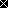 